STERLING HIGH SCHOOL DISTRICT501 S. WARWICK ROAD, SOMERDALE, NEW JERSEY 08083-2175PHONE (856) 784-1287		 FAX (856) 784-7823Matthew Sheehan
Superintendent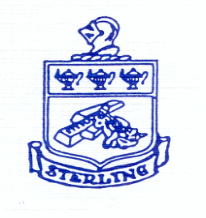 Human Resources Committee Meeting MinutesDate:  9-7-23Meeting Start Time:  5:45Meeting End Time: 615Committee Members:  Kellie Stout, Jim Mohan, Bill Hiltner, Jarod Claybourn, Jim McCullough, and Matthew SheehanAgendaPersonnelROTC - CWO James MackeyGrounds - Mike JenkinsonSchool Store - Alexis CiccarelliTeacher Leaders:  Teacher LeaderParaprofessionalsStaff ConcernsFMLA CertificationVacanciesSocial WorkerMedia SpecialistSpecial Education TeacherCoach / Advisor VacanciesPostSwim, Publications, NHS, Community task force liaison, SAADInter-districtStrategic PlanLEAP Grant:  LEAP GrantFeasibility StudyGoal 3.1.1:  Strategic Goal - Event CalendarAdmin Level Quarterly MeetingsGrievance / Negotiations / BOE & Staff RelationsNegotiations - Article 11 WorkdayExpanded Sick Leave:  Expanded Sick LeaveSidebar Junior / Senior and Senior Class Advisor:  Sidebar Jr/Sr AdvisorSchedule J Pay Rate - Event Staffing:  Schedule J Pay RateOpen End: 